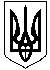 	НОВОСАНЖАРСЬКА СЕЛИЩНА РАДАНОВОСАНЖАРСЬКОГО РАЙОНУ ПОЛТАВСЬКОЇ ОБЛАСТІ(тридцять четверта сесія селищної ради сьомого скликання)РІШЕННЯ27  травня  2020  року                    смт Нові Санжари                                       № 11Про затвердження передавального акту 
щодо приймання майна (шкільного автобуса)	Керуючись статтями 26,59,60 Закону України "Про місцеве самоврядування в Україні", Законом України "Про добровільне об'єднання територіальних громад", відповідно до рішення тридцять першої сесії селищної ради  сьомого скликання №20 від 25 лютого 2020 року "Про прийняття майна       ( шкільного автобуса) із спільної власності територіальних громад сіл, селища Новосанжарського району Полтавської області у комунальну власність Новосанжарської селищної територіальної громади», враховуючи акт приймання-передачі необоротних активів по відділу освіти Новосанжарської районної державної адміністрації, селищна радаВИРІШИЛА:1. Затвердити передавальний акт щодо прийняття майна ( шкільного автобуса)  із спільної власності територіальних громад сіл, селища Новосанжарського району Полтавської області у комунальну власність Новосанжарської селищної територіальної громади ( акт додається).2. Контроль за виконанням цього рішення покласти на постійну комісію селищної ради з питань соціальної політики і праці, освіти, культури, охорони здоровʼя, дитини, молоді, фізкультури та спорту.Селищний голова                                                                                     І. О. Коба